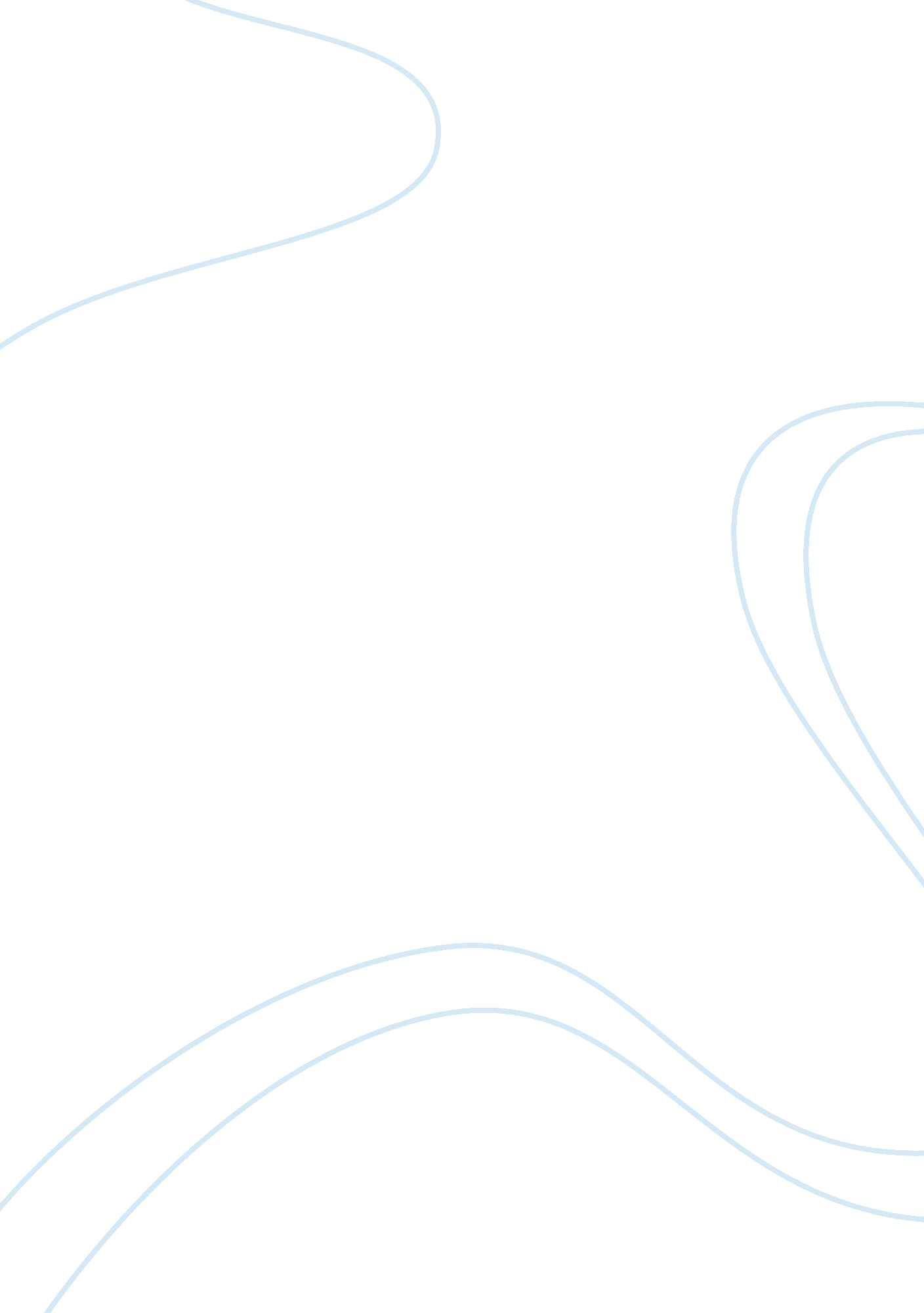 Accurate and timely intelligence along with effective tactics essayBusiness, Decision Making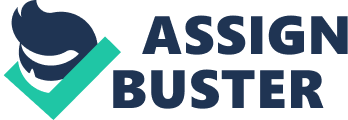 Intelligence plays a critical role in problem solving process and as such the effectiveness of a decision largely depends upon how the intelligence is collected and processed. Intelligence therefore is of critical importance because the overall degree of success and failure depends upon it however, it must also be taken into consideration that accurate and timely intelligence must be supported by effective tactics. However, timeliness of intelligence is one of the most critical aspects of gathering accurate and timely information. If intelligence is not produced on time, its value will deteriorate and the time to react and use different tactics to solve different issues will slowly and gradually increase. It is because of this reason that it is strongly argued that intelligence must be produced before the decisions are made otherwise decisions would be ineffective and solutions prescribed may not yield the desired results. Timeliness of information therefore is considered as the “ heart of the warning intelligence” (GEORGE, 1999) and any subsequent action largely depends upon how quick and timely the intelligence it and whether it supports the overall policy parameters or not. It is also important to understand that the intelligence gathered shall correspond to the overall policy and shall not be gathered in a manner which basically undermines the overall policy direction. Timeliness and accuracy of information therefore may become unnecessary if information gathered does not support the overall strategic direction. Thus the aim of gathering accurate and timely intelligence shall also be to support the policy making in order to devise effective tactics by providing unique and credible information to reduce or remove the uncertainty in decision making process. Bibliography1.      GEORGE, R. Z. (1999). ANALYZING INTELLIGENCE: ORIGINS, OBSTACLES, AND INNOVATIONS. New York: Georgetown University Press. 